新 书 推 荐中文书名：《与乳腺癌抗争》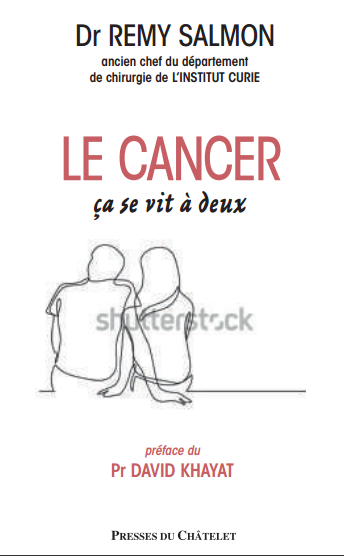 英文书名：FIGHTING BREAST CANCER 法文书名：LE CANCER: ça se vit à deux作    者：Dr Remy Salmonis出 版 社：Editions L’Archipel代理公司：ANA/ Connie Xiao页    数：200页出版时间：2020年2月代理地区：中国大陆、台湾审读资料：法语电子稿类    型：保健版权已授：韩国A vademecum for men一部为男性准备的手册。内容简介：雷米·萨尔蒙医生将自己的大半职业生涯在居里研究所（Curie Institute）研究如何治疗癌症患，主要研究方向是乳腺癌。雷米·萨尔蒙医生的这部作品是写给那些妻子患乳腺癌的丈夫们。以一种颇富教育意义的方式，他讲述了妻子患病后所要经历的病程发展，并讲解了病人们将会接受哪些治疗。治愈乳腺癌和帮助一对夫妻维持感情并不仅仅是治好一个器官。夫妻双方都要面对医疗领域之外的诸多困难。维持性生活、寻求生活平衡、考虑孩子成长…所有这些不可或缺又常常被遗忘的问题——都在这部作品中以一种更人道地对待癌症的方式所提出。作者简介：雷米·萨尔蒙医生（Dr Remy Salmonis）是一位专门治疗癌症的医生，曾担任巴黎居里研究所（Curie Institute）手术科的主任，他也是外科学院（Surgery Academy）的成员。他在国际医学刊物上发表了300余篇论文。谢谢您的阅读！请将回馈信息发至：萧涵糠(Connie Xiao)安德鲁﹒纳伯格联合国际有限公司北京代表处北京市海淀区中关村大街甲59号中国人民大学文化大厦1705室, 邮编：100872电话：010-82449325传真：010-82504200Email: Connie@nurnberg.com.cn网址：www.nurnberg.com.cn微博：http://weibo.com/nurnberg豆瓣小站：http://site.douban.com/110577/微信订阅号：ANABJ2002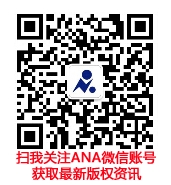 